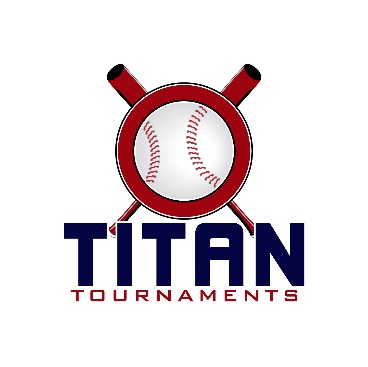 Thanks for playing ball with Titan!Roster and Waiver Forms must be submitted to the onsite director upon arrival and birth certificates must be available on site.Entry Fee: $395Sanction Fee: $35 if unpaid in 2023Admission: $7 Per Spectator Per DayCoaches: 3 Passes Per Team Per DayPlease check out the how much does my team owe document.Format: 2 Seeding Games & Single Elimination Bracket PlayPlease refer to pages 14-15 of our rule book for seeding procedures.
The on deck circle is on your dugout side. If you are uncomfortable with your player being that close to the batter, you may have them warm up further down the dugout, but they must remain on your dugout side.
Headfirst slides are allowed, faking a bunt and pulling back to swing is not allowed.
Runners must make an attempt to avoid contact, but do not have to slide.
Warm Up Pitches – 5 pitches between innings or 1 minute, whichever comes first.
Coaches – one defensive coach is allowed to sit on a bucket or stand directly outside of the dugout for the purpose of calling pitches. Two offensive coaches are allowed, one at third base, one at first base.
Offensive: One offensive timeout is allowed per inning.
Defensive: Three defensive timeouts are allowed during a seven inning game. On the fourth and each additional defensive timeout, the pitcher must be removed from the pitching position for the duration of the game. In the event of extra innings, one defensive timeout per inning is allowed.
An ejection will result in removal from the current game, and an additional one game suspension. Flagrant violations are subject to further suspension at the discretion of the onsite director.Cool Springs Park – 5579 Cool Springs Rd, Gainesville, GASaturday Director: Mike 770-676-8950
11U Schedule – Seeding Saturday*All games are 90 minutes finish the inning*Cool Springs Park – 5579 Cool Springs Rd, Gainesville, GASunday Director: Ted 678-764-1433
11U Schedule – Bracket Sunday*All games are 90 minutes finish the inning*TimeFieldGroupTeamScoreTeam8:302SeedingAces15-6GBA Spiked 910:152Seeding5 Star Atlanta9-0GBA Spiked 912:002SeedingAces19-9Bandits 11U1:452Seeding5 Star Atlanta10-2Mill Creek Hawks3:302SeedingBandits 11U5-6Georgia Assault5:152SeedingMill Creek Hawks11-5Georgia AssaultTimeFieldGroupTeamScoreScoreTeam10:151BracketGame 14 SeedGa Assault5 SeedGBA Spike 910:152BracketGame 23 SeedMill Creek Hawks6 SeedBandits 12:001BracketGame 3Winner of Game 11 Seed5 Star Atlanta12:002BracketGame 4Winner of Game 22 SeedAces2 SeedAces1:451BracketC-ShipWinner of Game 3Winner of Game 4Winner of Game 4